City (and perhaps Neighborhood) Address and SealSAMPLE TREE DISCLOSURE STATEMENT  The City of Los Angeles Municipal code _________________requires disclosure and protection of certain trees located on private and public property, and that they be shown on submitted and approved site plans. A completed tree disclosure statement must accompany all permit applications that include exterior work, all demolition or grading permit applications, or other development activity. PROPERTY ADDRESS: ______________________________________________________________________ 1 Are there Regulated trees on or adjacent to the property? YES _____NO _____ (If no, proceed to Section 4) [Sections 1- 4 MUST be completed by the applicant. Please circle and/or check where applicable.] 1. Where are the trees? Check those that apply. (Plans must be submitted showing all trees over 4” diameter)._____On the property
_____On adjacent property overhanging the project site
_____In the City planter strip or right-of-way easement within 30’ of property line (Street Trees)* 1
*Street trees require special protection by a fenced enclosure, per the attached instructions. Prior to receiving any permit, you must provide an authorized Street Tree Protection Verification form. Contact Public Works Operations at _____________for inspection of type I, II or III fencing (see attached Detail _____ required for all street trees. 1
2. Are there any Protected or Designated Trees? YES_____ (Check where applicable) NO __________Protected Tree (s) _____Designated Tree (s)_____On or overhanging the property 3. Is there activity or grading within the dripline? (radius 10 times the trunk diameter) of these trees? _____YES _____NO If Yes,a Tree Preservation Report must be prepared by an ISA certified arborist and submitted for staff review). 4. Are the Site Plan Requirements **completed? YES_____ NO_____
**Plans. Protection of Regulated trees during development require the following: (1) Plans must show the measured trunk diameter and canopy dripline; (2) Plans must denote, as a bold dashed line, a fenced enclosure area out to the dripline, per instructions attached.I, the undersigned, agree to the conditions of this disclosure. I understand that knowingly or negligently providing false or misleading information in response to this disclosure requirement constitutes a violation of the Palo Alto Municipal Code Section 8.10.040, which can lead to criminal and/or civil legal action. Signature: __________________________ Print: ______________________________ Date: ____________ (Prop. Owner or Agent) 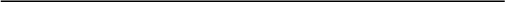 FOR STAFF USE:
Protective Fencing:  Sections 5-6 below must be completed by staff for the issuance of any development permit (demolition, grading or building permit). 5. Protected Trees. The specified tree fencing is in place. A written statement is attached verifying that
protective fencing is correctly in place around protected and/or designated trees. YES_____ NO_____ (N/A if there are no protected trees, check here ) _____.6. Street Trees. A signed Public Works Street Tree Protection Verification form is attached. YES_____ NO_____ (N/A if there are no street trees, check here). _____
Regulated Trees – Need to fill in with all regulated trees. Protected or Designated Trees,:  Commercial or non-residential property trees, which are part of an approved landscape plan.